Банковские реквизиты БФ “Важные люди” 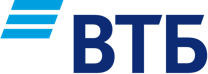 Наименование банкаФилиал "ЦЕНТРАЛЬНЫЙ" Банка ВТБ ПАО Г.МОСКВАБИК044525411Расчетный счет40701810439100000002Корреспондентский счет30101810145250000411Наименование получателяБЛАГОТВОРИТЕЛЬНЫЙ ФОНД "ВАЖНЫЕ ЛЮДИ" ИНН получателя5044120150КПП получателя504401001Назначение платежаБлаготворительное пожертвование 